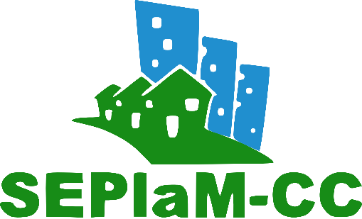 SEPlaM-CC – Raising capacity of cross-border public institutions in sustainable energy planning and management and climate change mitigation(ID: HUHR/1901/3.1.1/0048)DODATAK IPRIJAVNI OBRAZACu sklopu Javnog poziva za odabir jedinice lokalne samouprave za razvoj Akcijskog plana održivog energetskog razvoja i klimatskih promjena (SECAP)     Popunjava Međimurska energetska agencija d.o.o.Popunjava PrijaviteljNapomena: Siva polja namijenjena su za unos ostvarenih bodova.                                                                                                                                    ________________________________________                                                                                                                        (Ime i prezime odgovorne osobe Prijavitelja)___________________________________
(Potpis i pečat)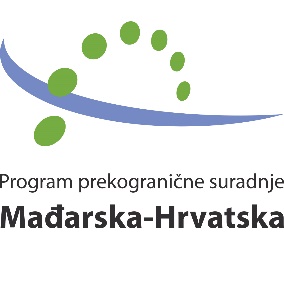 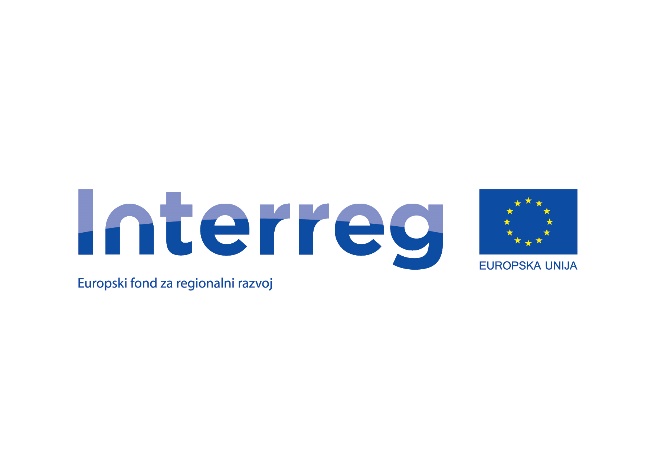 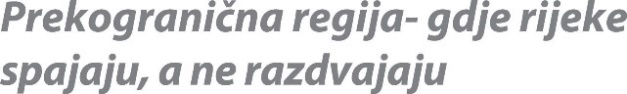 Datum zaprimanja: _______ /_______ / 2021.Redni broj prijave:     _____________Prijavitelj: ________________________________Broj ostvarenih bodova: _____________Opće informacije o PrijaviteljuOpće informacije o PrijaviteljuOpće informacije o PrijaviteljuOpće informacije o PrijaviteljuOpće informacije o PrijaviteljuOpće informacije o PrijaviteljuNaziv PrijaviteljaNaziv PrijaviteljaNaziv PrijaviteljaVrsta JLSVrsta JLSVrsta JLSOdgovorna osoba Prijavitelja (gradonačelnik, načelnik)Odgovorna osoba Prijavitelja (gradonačelnik, načelnik)Odgovorna osoba Prijavitelja (gradonačelnik, načelnik)Adresa PrijaviteljaAdresa PrijaviteljaAdresa PrijaviteljaOIB/IBAN PrijaviteljaOIB/IBAN PrijaviteljaOIB/IBAN PrijaviteljaUkupan broj stanovnikaUkupan broj stanovnikaUkupan broj stanovnikaPovršina (km2)Površina (km2)Površina (km2)Skupina JLS prema indeksu razvijenosti u Republici HrvatskojSkupina JLS prema indeksu razvijenosti u Republici HrvatskojSkupina JLS prema indeksu razvijenosti u Republici HrvatskojSlužbena web stranicaSlužbena web stranicaSlužbena web stranicaBroj telefona/mobitelaBroj telefona/mobitelaBroj telefona/mobitelaE-mail adresaE-mail adresaE-mail adresaKontakt osobe zadužene za prijavuKontakt osobe zadužene za prijavuKontakt osobe zadužene za prijavuIme i prezimeKontakt osobe zadužene za prijavuKontakt osobe zadužene za prijavuKontakt osobe zadužene za prijavuBroj telefona/mobitelaKontakt osobe zadužene za prijavuKontakt osobe zadužene za prijavuKontakt osobe zadužene za prijavuE-mail adresaNaznačite koji planski i strateški dokumenti su usvojeni i koji su na snazi za vrijeme trajanja projekta SEPlaM-CC na razini Vaše JLSNavedite nazive dokumenata i web poveznice gdje je navedenim dokumentima moguće pristupiti u prazno polje dostupno na dnu stranice ili iste priložite uz samu prijavu.Naznačite koji planski i strateški dokumenti su usvojeni i koji su na snazi za vrijeme trajanja projekta SEPlaM-CC na razini Vaše JLSNavedite nazive dokumenata i web poveznice gdje je navedenim dokumentima moguće pristupiti u prazno polje dostupno na dnu stranice ili iste priložite uz samu prijavu.Naznačite koji planski i strateški dokumenti su usvojeni i koji su na snazi za vrijeme trajanja projekta SEPlaM-CC na razini Vaše JLSNavedite nazive dokumenata i web poveznice gdje je navedenim dokumentima moguće pristupiti u prazno polje dostupno na dnu stranice ili iste priložite uz samu prijavu.Naznačite koji planski i strateški dokumenti su usvojeni i koji su na snazi za vrijeme trajanja projekta SEPlaM-CC na razini Vaše JLSNavedite nazive dokumenata i web poveznice gdje je navedenim dokumentima moguće pristupiti u prazno polje dostupno na dnu stranice ili iste priložite uz samu prijavu.Naznačite koji planski i strateški dokumenti su usvojeni i koji su na snazi za vrijeme trajanja projekta SEPlaM-CC na razini Vaše JLSNavedite nazive dokumenata i web poveznice gdje je navedenim dokumentima moguće pristupiti u prazno polje dostupno na dnu stranice ili iste priložite uz samu prijavu.Razvojna strategija JLSRazvojna strategija JLSRazvojna strategija JLSRazvojna strategija JLSPlan razvoja JLSPlan razvoja JLSPlan razvoja JLSPlan razvoja JLSProvedbeni program JLSProvedbeni program JLSProvedbeni program JLSProvedbeni program JLSProstorni plan uređenja JLSProstorni plan uređenja JLSProstorni plan uređenja JLSProstorni plan uređenja JLSPlan gospodarenja otpadom JLSPlan gospodarenja otpadom JLSPlan gospodarenja otpadom JLSPlan gospodarenja otpadom JLSAkcijski plan rekonstrukcije, modernizacije i upravljanja sustavom javne rasvjete JLSAkcijski plan rekonstrukcije, modernizacije i upravljanja sustavom javne rasvjete JLSAkcijski plan rekonstrukcije, modernizacije i upravljanja sustavom javne rasvjete JLSAkcijski plan rekonstrukcije, modernizacije i upravljanja sustavom javne rasvjete JLSOstaloOstaloOstaloOstaloIzjava JLS o motivaciji i spremnosti za sudjelovanje u implementaciji mjera energetske učinkovitosti, upotrebe obnovljivih izvora energije te prilagodbe i ublažavanja posljedica klimatskih promjena koje će biti predložene kroz novo razvijeni SECAP dokument u slučaju dostupnosti relevantnih izvora financiranja za njihovu prijavu i provedbu – Dodatak IIMolimo Vas da priložite potpisanu i ovjerenu izjavu. U slučaju da ne priložite izjavu, Vaša prijava će i dalje biti bodovana.Izjava JLS o motivaciji i spremnosti za sudjelovanje u implementaciji mjera energetske učinkovitosti, upotrebe obnovljivih izvora energije te prilagodbe i ublažavanja posljedica klimatskih promjena koje će biti predložene kroz novo razvijeni SECAP dokument u slučaju dostupnosti relevantnih izvora financiranja za njihovu prijavu i provedbu – Dodatak IIMolimo Vas da priložite potpisanu i ovjerenu izjavu. U slučaju da ne priložite izjavu, Vaša prijava će i dalje biti bodovana.Izjava JLS o motivaciji i spremnosti za sudjelovanje u implementaciji mjera energetske učinkovitosti, upotrebe obnovljivih izvora energije te prilagodbe i ublažavanja posljedica klimatskih promjena koje će biti predložene kroz novo razvijeni SECAP dokument u slučaju dostupnosti relevantnih izvora financiranja za njihovu prijavu i provedbu – Dodatak IIMolimo Vas da priložite potpisanu i ovjerenu izjavu. U slučaju da ne priložite izjavu, Vaša prijava će i dalje biti bodovana.Izjava JLS o motivaciji i spremnosti za sudjelovanje u implementaciji mjera energetske učinkovitosti, upotrebe obnovljivih izvora energije te prilagodbe i ublažavanja posljedica klimatskih promjena koje će biti predložene kroz novo razvijeni SECAP dokument u slučaju dostupnosti relevantnih izvora financiranja za njihovu prijavu i provedbu – Dodatak IIMolimo Vas da priložite potpisanu i ovjerenu izjavu. U slučaju da ne priložite izjavu, Vaša prijava će i dalje biti bodovana.Izjava JLS o motivaciji i spremnosti za sudjelovanje u implementaciji mjera energetske učinkovitosti, upotrebe obnovljivih izvora energije te prilagodbe i ublažavanja posljedica klimatskih promjena koje će biti predložene kroz novo razvijeni SECAP dokument u slučaju dostupnosti relevantnih izvora financiranja za njihovu prijavu i provedbu – Dodatak IIMolimo Vas da priložite potpisanu i ovjerenu izjavu. U slučaju da ne priložite izjavu, Vaša prijava će i dalje biti bodovana.DADADADADANENENENENENaznačite broj relevantnih energetskih i klimatskih projekata koji su implementirani u posljednje tri godine i/ili su u fazi provedbe i/ili su u fazi prijave na razini Vaše JLSU prazno polje navedite nazive i kratice relevantnih projekata povezanih s energijom i klimom (ublažavanje, prilagodba, povećanje svijesti, itd.) na razini Vašeg JLS. Isto tako Vas molimo da navedete web poveznice na projekte povezane s energijom i klimom koji su provedeni u protekle 3 godine ili su u fazi provedbe U slučaju da web stranice projekata ne postoje, dostavite nam druge relevantne materijale kao dokaz implementacije projekata.Za projektne ideje u pripremi dostavite nam dokumentaciju prijave projektne ideje ili drugu relevantnu dokumentaciju koja dokazuje pripremne korake u razvoju projektne ideje.Naznačite broj relevantnih energetskih i klimatskih projekata koji su implementirani u posljednje tri godine i/ili su u fazi provedbe i/ili su u fazi prijave na razini Vaše JLSU prazno polje navedite nazive i kratice relevantnih projekata povezanih s energijom i klimom (ublažavanje, prilagodba, povećanje svijesti, itd.) na razini Vašeg JLS. Isto tako Vas molimo da navedete web poveznice na projekte povezane s energijom i klimom koji su provedeni u protekle 3 godine ili su u fazi provedbe U slučaju da web stranice projekata ne postoje, dostavite nam druge relevantne materijale kao dokaz implementacije projekata.Za projektne ideje u pripremi dostavite nam dokumentaciju prijave projektne ideje ili drugu relevantnu dokumentaciju koja dokazuje pripremne korake u razvoju projektne ideje.001 – 21 – 23 – 43 – 4> 4> 4Članstvo u nacionalnoj i/ili međunarodnoj organizaciji za zaštitu okoliša i/ili klimeMolimo Vas da navedete ime organizacije za zaštitu okoliša i/ili klime čiji je član Vaša JLS u prazno polje i priložite odgovarajuće dokumente koji dokazuju članstvo (odluka o pridruživanju, pismo namjere, itd.).Članstvo u nacionalnoj i/ili međunarodnoj organizaciji za zaštitu okoliša i/ili klimeMolimo Vas da navedete ime organizacije za zaštitu okoliša i/ili klime čiji je član Vaša JLS u prazno polje i priložite odgovarajuće dokumente koji dokazuju članstvo (odluka o pridruživanju, pismo namjere, itd.).DADANENE